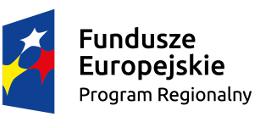 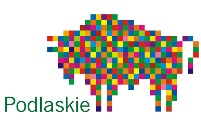 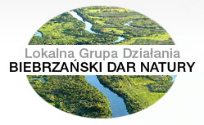 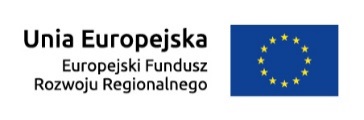                                                                                             Załącznik nr 6a do wniosku o dofinansowanieNazwa i adres Wnioskodawcy 						Miejscowość i  dataFormularz w zakresie Oceny Oddziaływania na ŚrodowiskoTytuł projektu: ………………………………………………………………………………………A.1. W JAKI SPOSÓB PROJEKT:przyczynia się do realizacji celów polityki ochrony środowiska, w tym w zakresie zmiany klimatu, oraz w jaki sposób uwzględniono przedmiotowe cele w danym projekcie (w szczególności należy rozważyć następujące kwestie: efektywną gospodarkę zasobami, zachowanie różnorodności biologicznej i usług ekosystemowych, zmniejszenie emisji gazów cieplarnianych, odporność na skutki zmiany klimatu itp.);przestrzega zasad dotyczących działań zapobiegawczych oraz gwarantuje, że szkoda środowiskowa powinna być usunięta u źródła;przestrzega zasady ostrożności oraz „zanieczyszczający płaci”.  POLE TEKSTOWEA.2. KONSULTACJE Z ORGANAMI DS. OCHRONY ŚRODOWISKACzy przeprowadzono konsultacje z organami ds. ochrony środowiska, których dany projekt może dotyczyć, z uwagi na ich konkretne obowiązki?Jeżeli tak, proszę podać nazwy i adresy oraz wyjaśnić zakres obowiązków organu: POLE TEKSTOWEJeżeli nie, proszę podać powody:POLE TEKSTOWEA.3. OCENA WPŁYWU NA ŚRODOWISKO NATURALNEA.3.1. Zezwolenie na inwestycjęA.3.1.1. Czy wydano już zezwolenie na realizację tego projektu? A.3.1.2. Jeżeli tak, proszę podać datę/daty wydania zezwolenia/zezwoleń:dd/mm/rrrrA.3.1.3. Jeżeli nie, proszę podać datę złożenia oficjalnego wniosku o zezwolenie na inwestycję: dd/mm/rrrrA.3.1.4. Proszę wskazać przewidywaną datę/daty wydania ostatecznej decyzji/ostatecznych decyzji:dd/mm/rrrrA.3.1.5. Proszę określić właściwe władze, które wydały lub wydadzą zezwolenie na inwestycję: POLE TEKSTOWEA.3.2. Stosowanie Dyrektywy 2011/92/WE Parlamentu Europejskiego i Rady („dyrektywa OOŚ”) A.3.2.1. Czy projekt jest  rodzajem przedsięwzięcia objętym:Załącznikiem I do dyrektywy OOŚ (proszę przejść do pytania A.3.2.2.) Załącznikiem II do dyrektywy OOŚ (proszę przejść do pytania A.3.2.3.) Żadnym z powyższych załączników (proszę przejść do pytania A.3.3.) A.3.2.2. Jeżeli projekt objęty jest załącznikiem I do dyrektywy OOŚ, proszę załączyć następujące dokumenty:decyzję właściwego organu wydaną zgodnie z art. 8 i 9 dyrektywy OOŚ, w tym informacje dotyczące sposobu podania jej do wiadomości publicznej.nietechniczne streszczenie badania dotyczącego wpływu na środowisko naturalne prowadzonego na potrzeby tego projektu; informacje na temat konsultacji przeprowadzonych z organami ds. ochrony środowiska, zainteresowanymi stronami i, w stosowanych przypadkach, z państwami członkowskimi przeprowadzonych zgodnie z art. 6 i 7 dyrektywy OOŚ.A.3.2.3. Jeżeli projekt objęty jest załącznikiem II do dyrektywy, czy przeprowadzono ocenę oddziaływania na środowisko naturalne? TAK - w takim przypadku proszę załączyć niezbędne dokumenty wskazane w pkt A.3.2.2. NIE - w takim przypadku proszę wyjaśnić powody i podać dane dotyczące progów, kryteria lub określić badania przeprowadzone oddzielnie dla każdego przypadku, które doprowadziły do wniosku, że dany projekt nie ma znaczącego wpływu na środowisko:POLE TEKSTOWEA.3.3. Stosowanie Dyrektywy 2001/42/WE w sprawie strategicznej oceny środowiskaA.3.3.1. Czy projekt wynika z planu lub programu objętego zakresem wymienionej dyrektywy?TAK – w takim przypadku proszę podać, w celu dokonania oceny czy uwzględniono szerszy, potencjalny, skumulowany wpływ projektu, link internetowy do nietechnicznego streszczenia sprawozdania dotyczącego środowiska sporządzonego na potrzeby planu lub programu lub dostarczyć kopię elektroniczną tego sprawozdania.POLE TEKSTOWENIE – w takim przypadku proszę podać krótkie wyjaśnienie:POLE TEKSTOWEA.4. STOSOWANIE DYREKTYWY RADY 92/43/EWG W SPRAWIE OCHRONY SIEDLISK PRZYRODNICZYCH ORAZ DZIKIEJ FAUNY I FLORY (DYREKTYWA SIEDLISKOWA); OCENA ODDZIAŁYWANIA NA OBSZARY NATURA 2000A.4.1. Czy projekt może samodzielnie lub w połączeniu z innymi projektami w istotny sposób negatywnie wpłynąć na obszary, które są lub mają być objęte siecią NATURA 2000?TAK - w takim przypadku proszę przedstawić decyzję właściwego organu oraz odpowiednią ocenę przeprowadzoną zgodnie z art. 6 ust. 3 siedliskowejPOLE TEKSTOWEDodatkowo, jeżeli podjęcie środków kompensujących uznano za konieczne zgodnie z art. 6 ust. 4, proszę dostarczyć kopię formularza „Informacja na temat projektów, które mogą wywierać istotny negatywny wpływ na obszary NATURA 2000, zgłoszone Komisji (DG ds. Środowiska) na mocy dyrektywy 92/43/EWG” lub opinię Komisji zgodnie z art.6 ust. 4 dyrektywy siedliskowej w przypadku projektów mających istotny wpływ na główne siedliska lub gatunki, które są uzasadnione tak ważnymi względami jak nadrzędny interes publiczny inny niż zdrowie ludzkie i bezpieczeństwo publiczne lub korzystne skutki o podstawowym znaczeniu dla środowiska. NIE - w takim przypadku proszę załączyć zaświadczenie organu odpowiedzialnego za monitorowanie obszarów Natura 2000. Jeżeli projekt ma charakter nieinfrastrukturalny (np. wiąże się z zakupem taboru), należy to odpowiednio wyjaśnić i w takim przypadku nie ma obowiązku dołączania deklaracji.POLE TEKSTOWEA.5. STOSOWANIE DYREKTYWY 2000/60/WE PARLAMENTU EUROPEJSKIEGO I RADY („RAMOWEJ DYREKTYWY WODNEJ”); OCENA ODDZIAŁYWANIA NA JEDNOLITĄ CZĘŚĆ WÓDA.5.1 W przypadku niespełnienia odpowiedniego warunku wstępnego zgodnie z art. 19 rozporządzenia (UE) nr 1303/2013, należy przedstawić łącze do zatwierdzonego planu działań.POLE TEKSTOWEA.5.2 Czy projekt obejmuje nowe zmiany charakterystyki fizycznej części wód powierzchniowych lub zmiany poziomu części wód podziemnych, które pogarszają stan jednolitej części wód lub uniemożliwiają osiągnięcie dobrego stanu wód/potencjału?A.5.2.1. Jeżeli zaznaczono odpowiedź „Tak”, należy przedstawić ocenę oddziaływania na jednolitą część wód i szczegółowe wyjaśnienie sposobu, w jaki spełniono lub w jaki zostaną spełnione wszystkie warunki zgodnie z art. 4 ust. 7 ramowej dyrektywy wodnej.Należy wskazać także, czy projekt jest wynikiem krajowej/regionalnej strategii w odniesieniu do danego sektora lub wynikiem planu gospodarowania wodami w dorzeczu, który uwzględnia wszystkie istotne czynniki (np. wariant korzystniejszy dla środowiska, oddziaływanie skumulowane itd.)? Jeżeli tak, należy podać szczegółowe informacje.POLE TEKSTOWEA.5.2.2.  Jeżeli zaznaczono odpowiedź „Nie”, należy dołączyć wypełnioną przez właściwy organ deklarację znajdującą się w dodatku 2. Jeżeli  projekt ma charakter nieinfrastrukturalny (np. wiąże się z zakupem taboru), należy to odpowiednio wyjaśnić i w takim przypadku nie ma obowiązku dołączania deklaracji.POLE TEKSTOWEA.5.3. Należy wyjaśnić, w jaki sposób projekt pokrywa się z celami planu gospodarowania wodami w dorzeczu, które ustanowiono dla odpowiednich jednolitych części wódPOLE TEKSTOWEA.6. W STOSOWNYCH PRZYPADKACH, INFORMACJE NA TEMAT ZGODNOŚCI Z INNYMI DYREKTYWAMI ŚRODOWISKOWYMIA.6.1. Stosowanie dyrektywy Rady 91/271/EWG  („dyrektywy dotyczącej oczyszczania ścieków komunalnych”) – projekty w sektorze usług zbiorowego zaopatrzenia w wodę i zbiorowe odprowadzanie ścieków komunalnych.1) Należy wypełnić dodatek 3 do formularza wniosku (tabelę dotyczącą zgodności z dyrektywą dotyczącą oczyszczania ścieków komunalnych).2) Należy wyjaśnić, w jaki sposób projekt jest spójny z planem lub programem związanym z wdrażaniem dyrektywy dotyczącej oczyszczania ścieków komunalnychPOLE TEKSTOWEA.6.2. Stosowanie dyrektywy 2008/98/WE Parlamentu Europejskiego i Rady („dyrektywy ramowej 
w sprawie odpadów”) – projekty w sektorze gospodarowania odpadamiA.6.2.1. W przypadku niespełnienia odpowiedniego warunku wstępnego zgodnie z art. 19 rozporządzenia (UE) nr 1303/2013, należy przedstawić łącze do zatwierdzonego planu działań.POLE TEKSTOWEA.6.2.2. Należy wyjaśnić, w jaki sposób projekt spełnia cele określone w art. 1 dyrektywy ramowej 
w sprawie odpadów. W szczególności, w jakim stopniu projekt jest spójny z odpowiednim planem gospodarki odpadami (art. 28), hierarchią postępowania z odpadami (art. 4) i w jaki sposób projekt przyczynia się do osiągnięcia celów w zakresie recyklingu na 2020 r. (art. 11 ust. 2).POLE TEKSTOWEA.6.3. Stosowanie dyrektywy 2010/75/UE Parlamentu Europejskiego i Rady  („dyrektywy w sprawie emisji przemysłowych”) – projekty wymagające udzielenia pozwolenia zgodnie z przedmiotową dyrektywąNależy wyjaśnić, w jaki sposób projekt spełnia wymogi dyrektywy 2010/75/UE, w szczególności czyni zadość obowiązkowi eksploatowania zgodnie z zintegrowanym pozwoleniem opartym na najlepszej dostępnej technice (BAT) i w stosownych przypadkach przestrzega dopuszczalnych wielkości emisji określonych w przedmiotowej dyrektywie.POLE TEKSTOWEA.6.4. Wszelkie inne odpowiednie dyrektywy środowiskowe (należy wyjaśnić poniżej)POLE TEKSTOWEA.7. KOSZT ROZWIĄZAŃ NA RZECZ ZMNIEJSZENIA LUB SKOMPENSOWANIA NEGATYWNEGO ODDZIAŁYWANIA NA ŚRODOWISKO, W SZCZEGÓLNOŚCI WYNIKAJĄCEGO Z PROCEDURY OOŚ LUB INNYCH PROCEDUR OCENY (TAKICH JAK DYREKTYWA SIEDLISKOWA, RAMOWA DYREKTYWA WODNA, DYREKTYWA W SPRAWIE EMISJI PRZEMYSŁOWYCH) LUB WYMOGÓW KRAJOWYCH/REGIONALNYCHA.7.1. W przypadku takich kosztów, czy uwzględniono je w analizie kosztów i korzyści? A.7.2. Jeżeli przedmiotowe koszty uwzględnia się w kosztach całkowitych, należy oszacować udział kosztów związanych z uruchomieniem rozwiązań na rzecz zmniejszenia lub skompensowania negatywnego oddziaływania na środowisko.Należy krótko opisać rozwiązania:POLE TEKSTOWEA.8. PRZYSTOSOWANIE SIĘ DO ZMIANY KLIMATU I ŁAGODZENIE ZMIANY KLIMATU, A TAKŻE ODPORNOŚĆ NA KLĘSKI ŻYWIOŁOWEA.8.1. Należy wyjaśnić, w jaki sposób projekt przyczynia się do realizacji celów w zakresie zmiany klimatu zgodnie ze strategią „Europa 2020”, w tym zawiera informacje na temat wydatków związanych ze zmianą klimatu zgodnie z załącznikiem III do rozporządzenia wykonawczego Komisji (UE) nr 215/2014.POLE TEKSTOWEA.8.2. Należy wyjaśnić, w jaki sposób uwzględniono zagrożenia związane ze zmianą klimatu, kwestie dotyczące przystosowania się do zmian klimatu i ich łagodzenia oraz odporność na klęski żywiołowe.Należy odpowiedzieć w szczególności na następujące pytania: w jaki sposób oceniono rozmiar efektów zewnętrznych gazów cieplarnianych i kosztów zewnętrznych węgla? Jakie są koszty alternatywne gazów cieplarnianych i w jaki sposób włączono je do analizy ekonomicznej? Czy rozważono alternatywne rozwiązanie dotyczące mniejszego zużycia węgla lub oparte na źródłach odnawialnych? Czy w trakcie przygotowywania projektu przeprowadzono ocenę zagrożeń wynikających ze zmian klimatycznych lub kontrolę podatności? Czy w ramach strategicznej oceny oddziaływania na środowisko i oceny oddziaływania na środowisko uwzględniono kwestie związane ze zmianą klimatu oraz czy dane kwestie zostały sprawdzone przez odpowiednie organy krajowe? W jaki sposób kwestie klimatyczne zostały uwzględnione w analizie i rankingu odpowiednich wariantów? W jaki sposób projekt odnosi się do strategii krajowej lub regionalnej w zakresie przystosowania się do zmiany klimatu? Czy projekt w połączeniu ze zmianą klimatu będzie miał jakikolwiek pozytywny lub negatywny wpływ na otoczenie? Czy zmiana klimatu wpłynęła na lokalizację projektu?POLE TEKSTOWEA.8.3. Należy wyjaśnić, jakie rozwiązania przyjęto w celu zapewnienia odporności na bieżącą zmienność klimatu i przyszłą zmianę klimatu w ramach projektu.W szczególności należy udzielić odpowiedzi na następujące pytania: w jaki sposób uwzględniono zmianę klimatu podczas opracowywania projektu i jego części składowych np. w odniesieniu do sił zewnętrznych (np. obciążenie wiatrem, obciążenie śniegiem, różnice temperatury) i oddziaływań (np. fale upałów, osuszanie, zagrożenie powodziowe, jak również przedłużające się okresy suszy wpływające np. na właściwości gleby).POLE TEKSTOWE…………………………(podpis i pieczątka)Informacje ogólne:W uzasadnionych przypadkach mając na uwadze czytelność zawartych we wniosku o dofinansowanie informacji, dotyczących projektu złożonego z kilku przedsięwzięć, załącznik należy wypełnić oddzielnie dla każdego z nich.Pojęcie „przedsięwzięcie" należy rozumieć zgodnie z ustawą z dnia 3 października 2008 r. o udostępnianiu informacji o środowisku i jego ochronie, udziale społeczeństwa w ochronie środowiska oraz o ocenach oddziaływania na środowisko, (dalej jako ustawa ooś).Informacje dotyczące przedsięwzięcia/-ć planowanych do realizacji zamieszczone w załączniku powinny być spójne z informacjami podanymi we wniosku o dofinansowanie.W polach niewypełnianych należy wpisać „nie dotyczy".Wyjaśnienie:Należy opisać w jaki sposób projekt przyczynia się do realizacji celów polityki ochrony środowiska, w tym w zakresie dotyczącym zmian klimatu opisanych we właściwych dokumentach strategicznych. Większość wymienionych dokumentów w odniesieniu do działań związanych z łagodzeniem zmian klimatu opiera się na ustaleniach oraz celach wynikających z pakietu energetyczno-klimatycznego. W zależności od rodzaju projektu można skorzystać z listy szczegółowych dokumentów wymienionych poniżej, przy czym dla każdego rodzaju projektu należy odnieść się do celów określonych w SPA 2020 (Strategiczny plan adaptacji dla sektorów i obszarów wrażliwych na zmiany klimatu do roku 2020), który jest podstawowym dokumentem strategicznym w obszarze adaptacji do zmian klimatu.Przykładowa lista dokumentów:Krajowy Plan Działania w zakresie energii ze źródeł odnawialnych (2010)Krajowy Plan Działań dotyczący efektywności energetycznej dla Polski (2014).Ocena ryzyka na potrzeby zarządzania kryzysowego. Raport o zagrożeniach bezpieczeństwa narodowego (2013)Polityka energetyczna Polski do 2030 roku (2009)Polityka klimatyczna Polski. Strategia redukcji emisji gazów cieplarnianych w Polsce do roku 2020 (2003)Strategia Bezpieczeństwo Energetyczne i Środowisko (2014)Projekt Narodowego Programu Rozwoju Gospodarki Niskoemisyjnej (2015)W zakresie klimatu szczegółowe informacje dotyczące wypełniania punktu 1.1 w zakresie zmian klimatu znajdą się w „Poradniku przygotowania inwestycji z uwzględnieniem zmian klimatu, ich łagodzenia i przystosowania do tych zmian oraz odporności na klęski żywiołowe”. Poradnik dostępny jest na portalu KLIMADA http://klimada.mos.gov.pl/blog/2015/10/30/poradnik_przygotowania_inwestycj/ .Należy również wykazać, że  projekt został również przygotowany z zachowaniem poniższych zasad:Działania zapobiegawczego - działania zapobiegawcze powinny zmierzać do zapobieżenia skutkom lub zmniejszenia rozmiarów szkody, Naprawiania szkody w pierwszym rzędzie u źródła - działania naprawcze  powinny zmierzać do naprawy lub zastąpienia w równoważny sposób elementów przyrodniczych lub ich funkcji, a także prowadzić do usunięcia zagrożenia dla zdrowia ludzi oraz przywrócenia równowagi przyrodniczej i walorów krajobrazowych na danym terenie,Ostrożności - to narzędzie zarządzania ryzykiem, z którego można skorzystać, gdy określone działanie lub polityka budzą wątpliwość naukową dotyczącą zagrożenia dla zdrowia ludzkiego lub środowiska. Na przykład aby uniknąć szkód dla zdrowia ludzkiego lub środowiska, gdy zachodzą wątpliwości dotyczące potencjalnych szkodliwych skutków produktu, można wydane zalecenia, aby zaprzestać dystrybucji tego produktu lub – w przypadku gdy wątpliwość utrzymuje się po dokonaniu obiektywnej oceny naukowej – wycofać taki produkt z rynku. Takie środki muszą być niedyskryminujące i proporcjonalne, a gdy dostępnych jest więcej informacji naukowych, należy je także poddać przeglądowi,Zanieczyszczający płaci - według tej reguły sprawcy szkód w środowisku powinni ponosić pełne koszty tych działań, które są niezbędne dla usunięcia zanieczyszczenia lub koszty równoważnych działań umożliwiających osiągnięcie celów ochrony środowiska. Na podstawie tej zasady uznaje się również, że użytkownicy obiektów infrastrukturalnych powinni partycypować zarówno w pokrywaniu kosztów zmniejszania emisji, jak i kosztów eksploatacji, konserwacji i wymiany elementów infrastruktury mającej wpływ na środowisko. W tym kontekście należy wyjaśnić jak przedmiotowe wymagania zostały uwzględnione w projekcie.TAKNIEWyjaśnienie:Przez pojęcie „zezwolenie na inwestycję” w rozumieniu dyrektywy OOŚ w odniesieniu do prawa polskiego należy rozumieć zbiór decyzji koniecznych do uzyskania w procesie inwestycyjnym, którego ostatnim etapem jest decyzja budowlana (pozwolenie na budowę albo decyzja o zezwoleniu na realizację inwestycji), ewentualnie inna z decyzji administracyjnych kończących przygotowanie procesu inwestycyjnego, jeżeli dla danego przedsięwzięcia przepisy prawa nie przewidują konieczności uzyskania pozwolenia na budowę. Jednakże według stanowiska Komisji Europejskiej pojęcie „zezwolenie na inwestycję” w rozumieniu niniejszego formularza należy interpretować jako instrument dla sprawdzenia gotowości projektu do ubiegania się o dofinansowanie (niezależnie od tego czy ocena oddziaływania na środowisko była prowadzona, czy też nie).Dlatego „zezwoleniem na inwestycję” w ww. znaczeniu są w szczególności zbiory decyzji obejmujące decyzje wymienione w art. 72 ust. 1 w tym „decyzje budowlane” lub zgłoszenia wymienione w art. 72 ust. 1a ustawy OOŚ.Wobec powyższego ilekroć w niniejszym dokumencie jest mowa o „zezwoleniu na inwestycję/decyzji budowlanej” należy przez to rozumieć każdą decyzję uprawniającą do rozpoczęcia robót budowlanych a także sytuację, kiedy w wyniku braku sprzeciwu właściwego organu beneficjent jest uprawniony do realizacji przedsięwzięcia w oparciu o zgłoszenie robót budowlanych w trybie art. 30 ustawy Prawo budowlane (w takiej sytuacji zaleca się wskazanie tej okoliczności w treści wniosku w polu tekstowym 4.3).Jeżeli inwestycja nie wymaga zezwolenia, punkt A.3.1 należy pozostawić nieuzupełnionyTAKNIEWyjaśnienie:W przypadku projektów nieinfrastrukturalnych należy udzielić odpowiedzi NIE i wyjaśnić tą okoliczność.W przypadku projektów infrastrukturalnych beneficjent zaznacza odpowiedź „NIE”, tylko jeżeli nie istniało lub nie istnieje prawdopodobieństwo, że projekt może znacząco oddziaływać na obszary Natura 2000 i nie uznano w związku z tym za konieczne przeprowadzenie oceny oddziaływania na obszary Natura 2000. Tylko w takiej sytuacji beneficjent ma obowiązek dołączenia do wniosku o dofinansowanie deklaracji organu odpowiedzialnego za monitorowanie obszarów Natura 2000.W przypadku projektów infrastrukturalnych, dla których udzielono odpowiedzi TAK, należy przedstawić decyzję właściwego organu oraz odpowiednią ocenę przeprowadzoną zgodnie z art. 6 ust. 3 siedliskowej, oraz, jeśli dotyczy, pozostałe dokumenty, o  których mowa w punkcie A.4.1Szczegółowe zalecenia w tym zakresie zawarte są w „Wytycznych w zakresie dokumentowania postępowania w sprawie oceny oddziaływania na środowisko dla przedsięwzięć współfinansowanych z krajowych lub regionalnych programów operacyjnych”. Ponadto należy przestrzegać zaleceń zawartych w przygotowanych przez Komisję Europejską dokumentach:Zarządzanie obszarami Natura 2000. Postanowienia artykułu 6 dyrektywy „siedliskowej” 92/43/EWG;Ocena planów i przedsięwzięć znacząco oddziałujących na obszary Natura 2000. Wytyczne metodyczne dotyczące przepisów Artykułu 6(3) i (4) Dyrektywy Siedliskowej 92/43/EWG;Dokumenty (w polskiej wersji językowej) można znaleźć na stronie internetowej pod adresem: http://ec.europa.eu/environment/nature/natura2000/management/guidance_en.htm. UWAGA!!! Dla projektów, dla których uzyskano decyzję o środowiskowych uwarunkowaniach, przeprowadzono ponowną ooś i/lub ocenę oddziaływania na obszar Natura 2000, nie ma konieczności przedstawiania Zaświadczenia organu odpowiedzialnego za monitorowanie obszarów Natura 2000.Wyjaśnienie:Punkt dotyczy wyłącznie projektów dużych w rozumieniu art. 100 rozporządzenia (UE) nr 1303/2013. W polu należy wpisać „nie dotyczy” jeżeli warunek wstępny jest spełniony.Wyjaśnienie:Punkt dotyczy wszystkich projektów.Wskazane zapisy w pytaniu A.5.2. oraz w dalszej części formularza w odniesieniu do prawa krajowego należy rozumieć następująco:- części wód powierzchniowych – jednolita części wód powierzchniowych (JCWP),- części wód podziemnych – jednolite części wód podziemnych (JCWPd).Należy odpowiedzieć na pytanie, czy wystąpią okoliczności, w których dobry stan ekologiczny lub potencjał ekologiczny nie zostanie osiągnięty lub nie uda się zapobiec pogorszeniu stanu JCWP lub JCWPd w wyniku nowych zmian w charakterystyce fizycznej JCWP lub zmianie poziomu JCWPd.W przypadku udzielenia:odpowiedzi TAK – planowane działanie/działania podlegają ocenie pod kątem spełnienia przesłanek dla zastosowania odstępstw, o których mowa w artykule 4 ust. 7 Ramowej Dyrektywy Wodnej; należy przejść do punktu A.5.2.1 i postępować zgodnie z instrukcją tego punktu.odpowiedzi NIE – należy uzasadnić, że projekt nie pogarsza stanu jednolitej części wód ani nie uniemożliwia osiągnięcie dobrego stanu/potencjału. Weryfikacja zgodności projektu z wymogami Ramowej Dyrektywy Wodnej będzie oparta przede wszystkim o inne dokumenty typu decyzja o środowiskowych uwarunkowaniach. Jeśli wniosek dotyczy projektu nieinfrastrukturalnego (np. zakup taboru), należy wyjaśnić tą okoliczność. Należy przejść do punktu A.5.2.2 i zastosować się do instrukcji tego punktu.TAKNIEWyjaśnienie:Punkt dotyczy projektów, które z racji swego charakteru i zakresu mogą oddziaływać na określoną jednolitą część wód.W przedmiotowym punkcie należy dokonać identyfikacji jednolitych części wód, których dotyczy planowany projekt oraz przypisanych im celów środowiskowych.W nawiązaniu do ustalonych celów należy wskazać w jaki sposób projekt wpływa na ich osiągnięcie. Tym samym punkt ten będzie dotyczył projektów, które z racji swojego charakteru i zakresu będą pokrywały się z celami, które ustanowiono dla danej jednolitej części wód (w pozostałych przypadkach zasadne jest wykazanie neutralnego charakteru projektu).Wyjaśnienie:Dla każdej z wymienionych poniżej dyrektyw, jeśli dotyczy to projektu, należy wskazać odpowiednie decyzje administracyjne, w których organ administracji dokonał stosownego rozpatrzenia zgodnie z aktualnym na dzień złożenia Wniosku prawodawstwem.Wyjaśnienie:Dotyczy projektów z sektora usług zbiorowego zaopatrzenia w wodę i zbiorowe odprowadzanie ścieków komunalnych.Należy podać szczegółowe informacje dotyczące wypełniania przez aglomerację lub aglomeracje, na obszarze których realizowany jest projekt przepisów Dyrektywy Rady 91/271/EWG dotyczącej oczyszczania ścieków komunalnych (dalej dyrektywa ściekowa), w szczególności:Wielkość aglomeracji oraz jej zgodność z aktualną wersją Krajowego Programu Oczyszczania Ścieków Komunalnych i Master Planem dla wdrażania dyrektywy 91/271/EWG.Zgodnie z przepisami dyrektywy ściekowej warunkami koniecznymi do spełnienia przez aglomeracje jej wymogów są następujące aspekty, do których należy się odnieść:wydajność oczyszczalni ścieków w aglomeracjach, która musi odpowiadać ładunkowi generowanemu na ich obszarze;standardy oczyszczania ścieków w oczyszczalniach, które uzależnione są od wielkości aglomeracji; jakość oczyszczonych ścieków odprowadzanych z każdej oczyszczalni musi być zgodna z wymaganiami ustawy Prawo wodne i rozporządzeniem MŚ w sprawie warunków, jakie należy spełnić przy wprowadzaniu ścieków do wód lub do ziemi, oraz w sprawie substancji szczególnie szkodliwych dla środowiska wodnego.wyposażenie aglomeracji w systemy zbierania ścieków komunalnych musi gwarantować spełnienie w tym zakresie wymogów dyrektywy ściekowej; ludność aglomeracji nieobsługiwana przez zbiorcze systemy kanalizacyjne powinna korzystać z innych systemów oczyszczania ścieków, zapewniający ten sam poziom ochrony środowiska. Przedstawienie zastosowanych/planowanych rozwiązań dotyczących gospodarki osadami ściekowymi na oczyszczalniach z uwzględnieniem hierarchii sposobów postępowania z odpadami wskazanymi w aktualnej wersji Krajowego planu gospodarki odpadami lub Krajowego Programu Zapobiegania Powstawaniu Odpadów. Wyjaśnienie:Dotyczy projektów z sektora gospodarowania odpadami.Należy wyjaśnić, w jaki sposób projekt wpisuje się w realizację celów dyrektywy ramowej o odpadach na obszarze odziaływania przedsięwzięcia. Należy wskazać zgodność wsparcia z wojewódzkimi planami gospodarki odpadami (WPGO), w tym stanowiącymi załączniki do WPGO planami inwestycyjnymi w zakresie gospodarki odpadami oraz Krajowym planem gospodarki odpadami.W szczególności należy opisać, w jaki sposób została uwzględniona hierarchia sposobów postępowania z odpadami od zapobiegania powstawaniu odpadów poprzez przygotowanie do ponownego użytku, recykling, inne procesy odzysku po unieszkodliwianie.Należy podać, w jaki sposób projekt przyczynia się do osiągnięcia celów w zakresie przygotowania do ponownego użycia i recyklingu określonych frakcji odpadów komunalnych na 2020 r. Nawet, jeśli cele projektu nie są bezpośrednio związane ze zwiększeniem poziomu recyklingu należy podać przyjętą przez Polskę metodę obliczania poziomów przygotowania do ponownego użycia i recyklingu odzysku określonych frakcji odpadów komunalnych, o których mowa w art. 11 (2) dyrektywy ramowej o odpadach. Należy również wskazać, prezentując prognozy wytwarzania odpadów i ich zagospodarowania, w jaki sposób poziomy te zostaną osiągnięte do 2020 r. na terenie oddziaływania przedsięwzięcia. Jeżeli dane takie zamieszczone są w innej części wniosku wystarczy umieścić odniesienie do odpowiedniej sekcji. W przypadku, gdy projekt obejmuje instalację do unieszkodliwiania odpadów należy potwierdzić, że planowana instalacja jest adekwatna do potrzeb i nie wpłynie negatywnie na rozwój selektywnego zbierania oraz osiągnięcie wymaganych poziomów przygotowania do ponownego użycia i recyklingu.Wyjaśnienie:Dotyczy projektów objętych dyrektywą 2010/75/UE Parlamentu Europejskiego i Rady.Należy wykazać, że instalacja jest eksploatowana zgodnie z warunkami ustalonymi w obowiązującym pozwoleniu zintegrowanym uwzględniającym, tam gdzie ma to zastosowanie, graniczne wielkości emisyjne określone we właściwych Konkluzjach BAT.Wyjaśnienie:Dotyczy projektów, dla których odpowiedni organ nałożył obowiązek zastosowania rozwiązań kompensujących/zmniejszających negatywne oddziaływanie na środowisko.Należy wykazać, że instalacja jest eksploatowana zgodnie z warunkami ustalonymi w obowiązującym pozwoleniu zintegrowanym uwzględniającym, tam gdzie ma to zastosowanie, graniczne wielkości emisyjne określone we właściwych Konkluzjach BAT.TAKNIE%Wyjaśnienie:W polu tekstowym w punkcie A.7.2. wystarczające jest wskazanie kosztu szacunkowego. Wyjaśnienie:Punkt dotyczy wszystkich projektów.Szczegółowe informacje do wypełniania punktu 8 znajdą się w „Poradniku przygotowania inwestycji z uwzględnieniem zmian klimatu, ich łagodzenia i przystosowania do tych zmian oraz odporności na klęski żywiołowe" znajdującym się na stronie http://klimada.mos.gov.pl/adaptacja-do-zmian-klimatu/perspektywa-finansowa-2014-2020/.   Wyjaśnienie:Należy odnieść się do tych kwestii poruszanych w pytaniach pomocniczych, które odnoszą się do rodzaju i charakteru projektu. Należy wziąć pod uwagę wszystkie etapy przygotowania przedsięwzięcia, w tym OOŚ.Krajową strategią w obszarze adaptacji do zmian klimatu jest Strategiczny plan adaptacji dla sektorów i obszarów wrażliwych na zmiany klimatu do roku 2020 (SPA 2020). Należy opisać zgodność projektu z przedmiotową strategią. Jeżeli istnieją również regionalne bądź lokalne plany adaptacji do zmian klimatu (na przykład miejskie plany adaptacji do zmian klimatu), w obszarze zainteresowania których znajdują się przedsięwzięcia wchodzące w skład projektu, konieczne jest opisane zgodności i związków projektu z celami klimatycznymi tych strategii. W przypadku, gdy odpowiedź na to pytanie została udzielona w pkt A.8.1, w pkt A.8.2 należy jedynie dać odpowiedni odnośnik do części A.8.1.Konieczna jest też odpowiedź na pytanie, czy wszelkie elementy infrastruktury zlokalizowane na obszarach zagrożonych powodzią (oceniane zgodnie z dyrektywą 2007/60/WE), są zaprojektowane w sposób, który uwzględnia to ryzyko.Należy też określić, czy przy analizie wariantów lokalizacyjnych przedsięwzięcia zostały uwzględnione ryzyka klimatyczne, w szczególności wynikające z analizy i oceny podatności przedsięwzięcia na prognozowane zmiany klimatu, o ile warianty lokalizacyjne były rozważane.Wyjaśnienie:W niniejszym punkcie należy odnieść się do tych kwestii poruszanych w pytaniach pomocniczych, które odnoszą się do rodzaju i charakteru projektu. Zakres oddziaływań poszczególnych zagrożeń klimatycznych na projekt zależy od miejsca lokalizacji projektu, jego wrażliwości, zdolności adaptacyjnych oraz kierunku przewidywanych zmian natężenia tych czynników w czasie, które będą następowały wraz ze zmianami klimatu. Należy odnieść się syntetycznie do sposobu uwzględnienia w dokumentacji projektu zagadnień dotyczących odporności przedsięwzięć wchodzących w skład projektu na obecnie obserwowaną zmienność klimatu oraz prognozowane zmiany klimatu. Konieczne jest opisanie odpowiednich warunków czy zaleceń dotyczących zarówno projektowania, jak i eksploatacji, które zostały sformułowane na etapie oceny oddziaływania na środowisko przedsięwzięć wchodzących w skład projektu oraz ewentualnie na etapie strategicznej oceny oddziaływania na środowisko dokumentów strategicznych, tworzących ramy realizacji tych przedsięwzięć (o ile kwestie te zostały odpowiednio uwzględnione w ocenie oddziaływania na środowisko). W przypadku, gdy analizowane kwestie nie zostały uwzględnione na etapie oceny oddziaływania na środowisko, a w tym również na etapie kwalifikowania przedsięwzięcia do przeprowadzenia oceny oddziaływania na środowisko, należy podać tego przyczyny (w tym związane z terminem przeprowadzenia postępowania w sprawie OOŚ) oraz zawrzeć odpowiednie uzasadnienie, wskazujące, że w kontekście OOŚ, ryzyka klimatyczne wiążące się z realizacją wybranego wariantu zostały zredukowane do akceptowalnego poziomu (przy czym uzasadnienie może odnosić się również do innych niż OOŚ etapów przygotowania przedsięwzięcia). W przypadku, gdy odpowiednie wyjaśnienia zostały już (częściowo) przedstawione w punkcie A.8.2 należy zawrzeć odpowiednie odniesienie do tego punktu.